Общая площадь земель Шимского городского  поселения в административных границах составляет 31890 га. Земельный фонд распределяется по категориям земель следующим образом.  На расчетный срок общая площадь Шимского городского поселения в установленных границах не изменится. Вместе с тем предусматривается изменение территории поселения по категориям земель.Изменения в документы территориального планирования (Генерального плана) Шимского городского поселения вносятся  в отношении населенного пункта р.п. Шимск.Изменения касаются границы р.п.Шимск и границы сельхоз земель, соответственно изменятся их площади, за счет введения в границу р.п. Шимск 10 га с\х земель (Задорожье).  Вводимые земли по ГП будут предназначены для индивидуального жилищного строительства.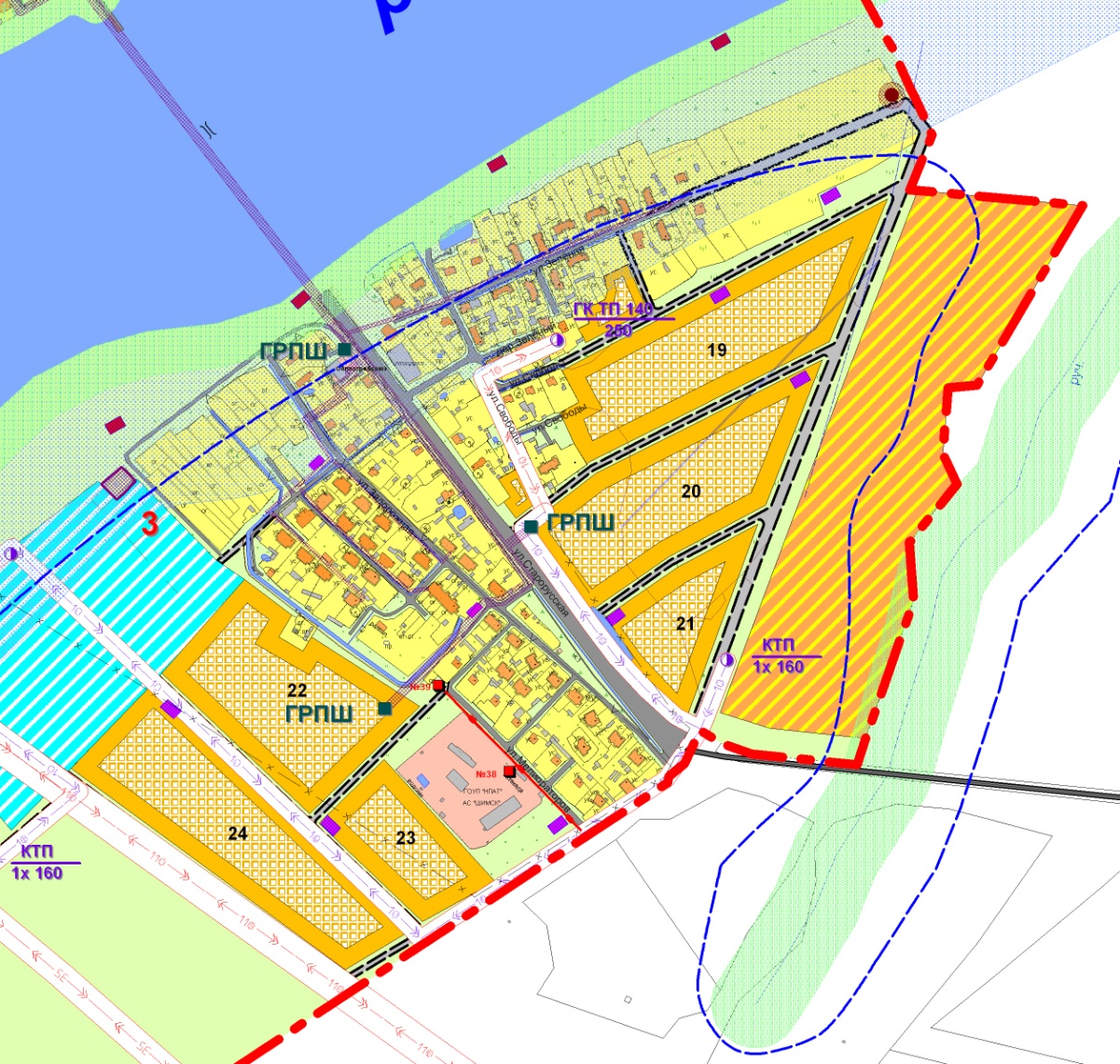 Категория земельСовременное использование, га%Расчетный срок, га%Общая площадь земель городского поселения в установленных границах3189010031890100в том числе территории:1. Земли сельскохозяйственного назначения1487246,641486246,602. Земли населенных пунктов30459,5530559,59Рабочий поселок Шимск79226,01802,026,25